FICHA DE INSCRIÇÃO – MODALIDADE COLETIVA DIA DO SERVIDOR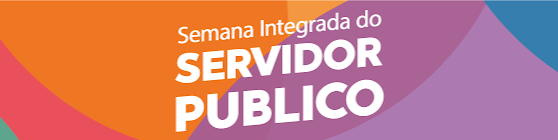 Modalidade: (    ) Futsal masculino            (    ) Futsal Feminino             (    ) Vôlei MistoNome da Equipe:Nome representante da equipe:Celular:E-mail:AtletasNome CompletoInstituição